Trumpalaikė edukacinė veikla Vilniaus Saugaus miesto centre 2021.10.18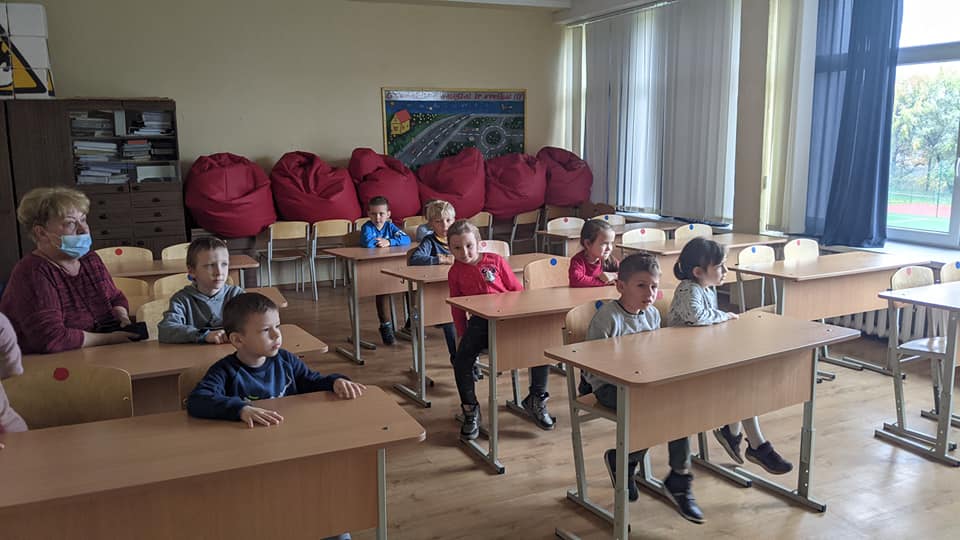 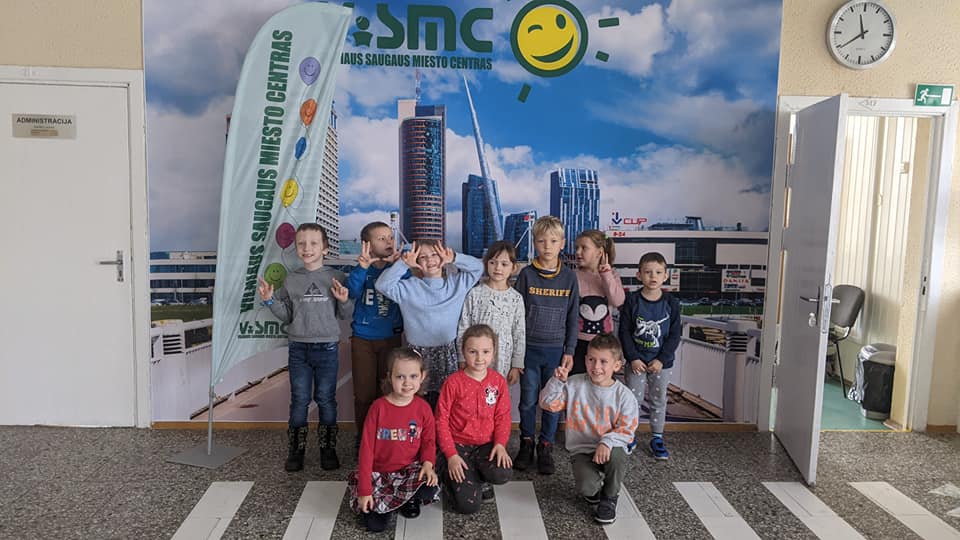 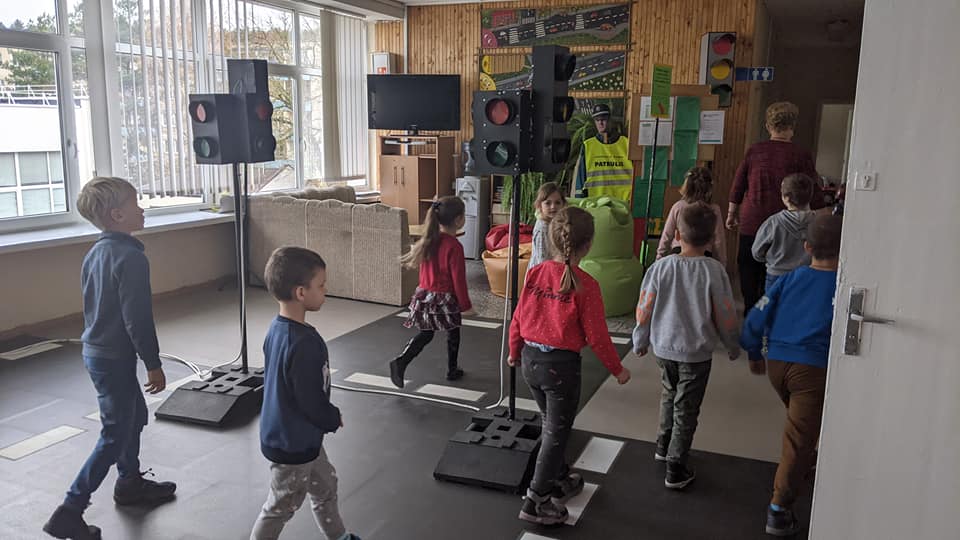 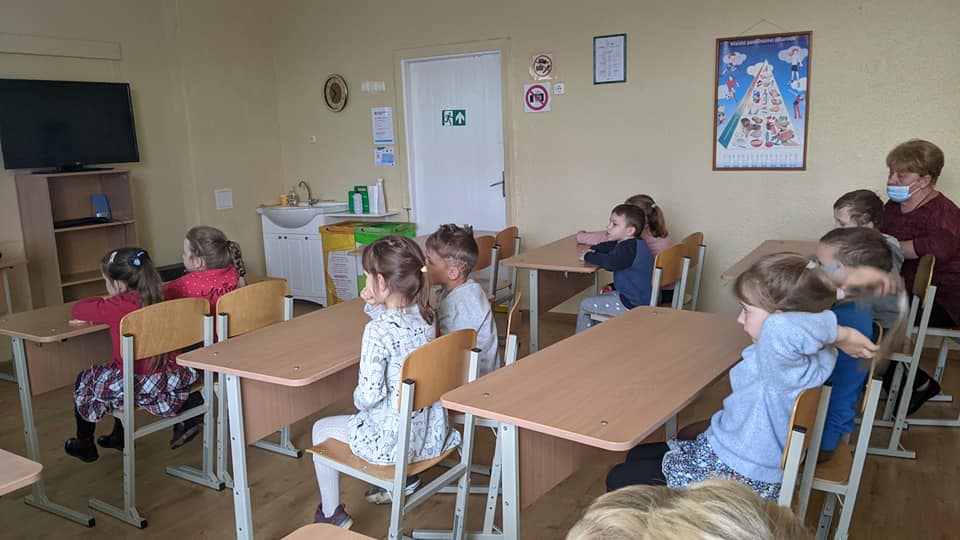 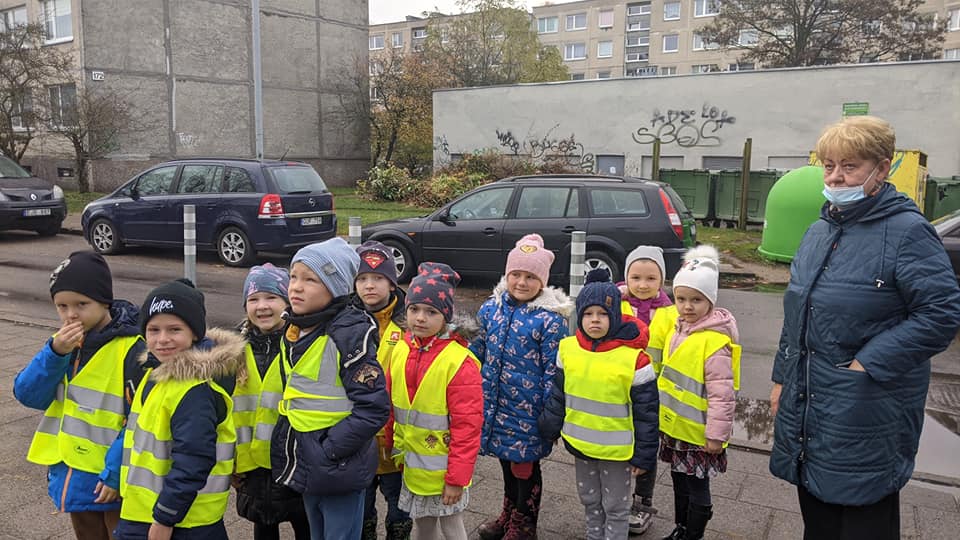 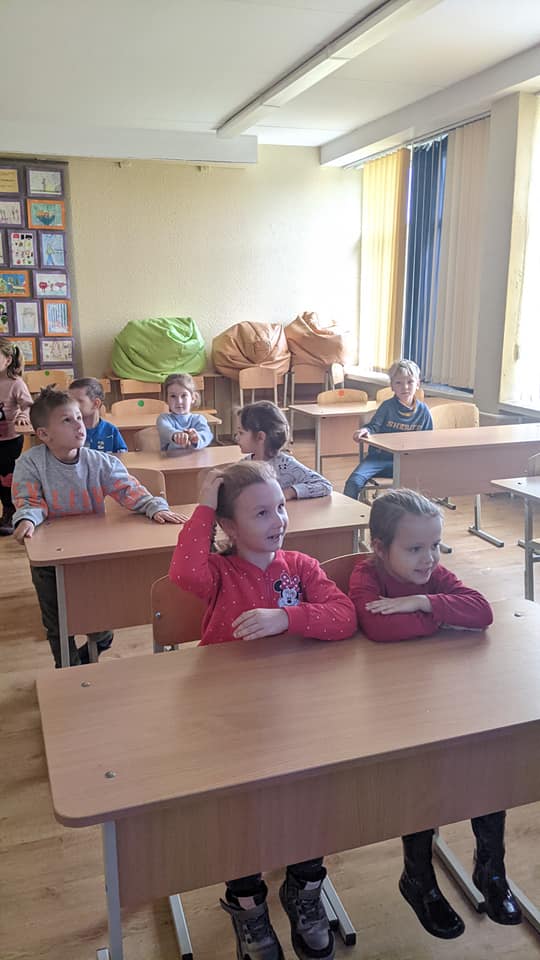 